ЗАДАНИЕ №6 от 12.05.2020гГорбунов Сергей Викторович, ОБЖ, БЖ, Электронная почта преподавателя: sgorbunov@myompl.ruПри возникновении вопросов по порядку выполнения задания можно напрямую обращаться в рабочее время к преподавателю в соц сетях: VK  и др.Приложение №1(для 131 группы)Контрольная работа  (ОБЖ)«Современные средства поражения»ВАРИАНТ № 1 Тестовые задания открытого типаНапишите, какие Вы знаете виды ядерного взрыва.Опишите степени лучевой болезни (название и получаемая доза)Напишите определение – ХИМИЧЕСКОГО  ОРУЖИЯ.Напишите классификацию отравляющих веществ (ОВ) по стойкости на местности.Напишите определение: ВИРУСЫ это… Напишите характеристику зоны радиационного заражения « Г ». (название, мощность дозы излучения на 1 час после ядерного взрыва)По действию боеприпасы ОСП делятся на виды:…..ВАРИАНТ № 2 Тестовые задания открытого типаНапишите определение  ЯДЕРНОГО БОЕПРИПАСА.Напишите что такое СВЕТОВОЕ ИЗЛУЧЕНИЕ.Напишите классификацию отравляющих веществ (ОВ) по степени решаемых задач.Напишите определение: БАКТЕРИИ это …Напишите определение  БИОЛОГИЧЕСКОГО  ОРУЖИЯ.Напишите характеристику зоны радиационного заражения « В » (название, мощность дозы излучения на 1 час после ядерного взрыва)Напишите виды оружия основанного на новых физических принципах.ВАРИАНТ № 3Тестовые  задания открытого типаНапишите определение  ЯДЕРНОГО ОРУЖИЯНапишите поражающие факторы ядерного взрываНапишите определение  ХИМИЧЕСКОГО  ОРУЖИЯНапишите классификацию отравляющих веществ (ОВ) по характеру действия на организм.Напишите определение БИОЛОГИЧЕСКОГО  ОРУЖИЯНапишите характеристику зоны радиационного заражения « Б » (название, мощность дозы излучения на 1 час после ядерного взрыва)Обычные средства поражения классифицируются….ВАРИАНТ № 4 Тестовые  задания открытого типа1.  Напишите определение  ЯДЕРНОГО БОЕПРИПАСА2.  Напишите определение  СВЕТОВГО ИЗЛУЧЕНИЯ3.  Напишите классификацию отравляющих веществ (ОВ) по степени решаемых задач.4.  Напишите определение что такое БАКТЕРИИ5.  Напишите определение  БИОЛОГИЧЕСКОГО  ОРУЖИЯ6.  Напишите характеристику зоны радиационного заражения « А » (название, мощность дозы излучения на 1 час после ядерного взрыва)7. Напишите определение обычных средств поражения.	Приложение №3 (для 123 группы)Практическая работа № 8«Тренировка неполной разборки и сборки автомата Калашникова».Снаряжение автомата Калашникова патронамиЦель работы: осуществить неполную разборку и сборку автомата Калашникова. Планируемые результаты: формируемые умения:- оценивать уровень своей подготовленности и осуществлять осознанное самоопределение по отношению к военной службе.закрепляемые знания:- требования, предъявляемые военной службой к уровню подготовленности призывника;Место проведения:  кабинет Безопасности жизнедеятельностиОборудование: автомат Калашникова (Учебный)Теоретическая часть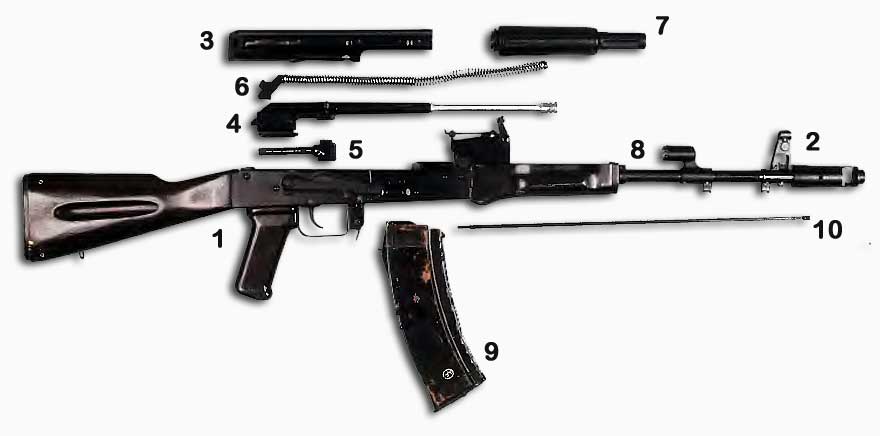 Автомат АК 74 в неполной разборке: 1 — ствол со ствольной коробкой с ударно-спусковым механизмом, прицельным приспособлением, прикладом и пистолет ной рукояткой; 2 — дульный тормоз-компенсатор; 3 — крышка ствольной коробки; 4 — затворная рама с газовым поршнем; 5 — затвор; 6 — возвратный механизм; 7 — газовая трубка со ствольной накладкой; 8 — цевье; 9 — магазин; 10 — шомпол.Практическая  часть   Задание: Разберите и соберите автомат Калашникова (Учебный) ПОДРОБНО ОПИШИТЕ СВОИ ДЕЙСТВИЯ !!Отчет по практической работе записать в тетрадь для практических работ.Форма отчета.Критерии оценки практической работыНеполная разборки и сборка АК-74.Шкала соответствия количества баллов итоговой оценке:Цель работы: выполнить снаряжение магазина автомата Калашникова патронами. Планируемые результаты: формируемые умения:- оценивать уровень своей подготовленности и осуществлять осознанное самоопределение по отношению к военной службе.закрепляемые знания:- требования, предъявляемые военной службой к уровню подготовленности призывника;Место проведения:  кабинет Безопасности жизнедеятельностиОборудование: Магазин к АК, учебные патроны-30шт.Теоретическая частьЕмкость магазина, патронов...................................................30...................................30Практическая  частьЗадание:  снарядите магазин автомата Калашникова патронами. ПОДРОБНО ОПИШИТЕ СВОИ ДЕЙСТВИЯ !!Отчет по практической работе записать в тетрадь для практических работ.Форма отчета.Критерии оценки практической работыСнаряжение магазина патронами (30шт)Шкала соответствия количества баллов итоговой оценке:Практическая работа № 9«Тренировка в снаряжении (сборке) ручных наступательных, оборонительных гранат»Цель работы: выполнить снаряжение (сборку) ручных наступательных, оборонительных гранат.Планируемые результаты: формируемые умения:- оценивать уровень своей подготовленности и осуществлять осознанное самоопределение по отношению к военной службе.закрепляемые знания:- требования, предъявляемые военной службой к уровню подготовленности призывника;Место проведения: кабинет Безопасности жизнедеятельностиОборудование: учебные гранаты Ф1, РГД-5.Теоретическая частьРучная граната Ф1 принадлежит к числу осколочных оборонительных гранат дистанционного действия и предназначается для поражения живой силы противника из-за укрытия. ВЕС – 600г., вес разрывного заряда – 60 г, радиус разлёта осколков и убойная сила– 200м.Ручная граната образца 1942 года РГ-42 принадлежит к типу осколочных наступательных гранат дистанционного действия и предназначена для поражения противника непосредственно перед ударом в штыки, при борьбе в окопах, ходах сообщения, населённых пунктах, лесах и горах. ВЕС – 420г, вес разрывного заряда – 110-120гр, радиус убойного действия осколков – 25м.Ручная граната РГД-5 принадлежит к типу осколочных наступательных гранат дистанционного действия и предназначена для поражения противника непосредственно перед ударом в штыки, при борьбе в окопах, ходах сообщения, населённых пунктах, лесах и горах. ВЕС – 310г, вес разрывного заряда – 110гр, радиус убойного действия осколков – 25м.Практическая  частьЗадание: Выполните практические действия по снаряжению (сборке) ручных наступательных, оборонительных гранат. Критерии оценки практической работыШкала соответствия количества баллов итоговой оценке:Приложение №4 (для 221 группы)Практическая работа № 11«Отработка навыков в оказаниипервой  помощи при травмах и ранениях»Цель работы: отработать навыки в оказании первой помощи при травмах и ранениях.Планируемые результаты: формируемые умения:- использовать приобретенные знания и умения в практической деятельности и повседневной жизни для:- оказания первой помощи;- вызова (обращения за помощью) в случае необходимости соответствующей службы экстренной помощи.закрепляемые знания:- основные составляющие здорового образа жизни и их влияние на безопасность жизнедеятельности личности; репродуктивное здоровье и факторы, влияющие на него;Место проведения:  Класс ОБЖОборудование: Медицинская сумка укомплектованная перевязочным материалом, кровоостанавливающий резиновый жгут, шина, обрезки доски 30-40 см..Теоретическая частьПрактическая  частьВАРИАНТ  1Задание: Наложите резиновый кровоостанавливающий жгут на бедро (плечо). Опишите свои действия в тетради.ВАРИАНТ  2Задание: Наложите первичную повязку: - повязка на локтевой (коленный) сустав. Опишите свои действия в тетради.ВАРИАНТ  3Задание: Наложите шину из подручного материала при переломах костей верхних и нижних конечностей: - при переломах костей плеча. Опишите свои действия в тетради.ВАРИАНТ  4 Задание: Наложите шину из подручного материала при переломах костей верхних и нижних конечностей: - при переломах костей голени. Опишите свои действия в тетради.Форма отчета.Критерии оценки практической работыВАРИАНТ  2Задание: Наложение первичной повязки:  - повязка на локтевой (коленный) сустав.ВАРИАНТ  1Задание: Наложение резинового кровоостанавливающего жгута на бедро (плечо).ВАРИАНТ  3Задание: Наложение шин из подручного материала при переломах костей верхних и нижних конечностей: - при переломах костей плеча.ВАРИАНТ  4 Задание: Наложение шин из подручного материала при переломах костей верхних и нижних конечностей: - при переломах костей голени.Шкала соответствия количества баллов итоговой оценке:Приложение №5 (для 222  и 231 группы)Практическая работа № 12Тема «Отработка навыков в оказании первой  помощи при остановке сердца»Цель работы: отработать навыки в оказании первой  помощи при остановке сердца.Планируемые результаты: формируемые умения:использовать приобретенные знания и умения в практической деятельности и повседневной жизни для:- оказания первой помощи;Место проведения:  Класс ОБЖИспользуемая литература: Основы безопасности жизнедеятельности. 11 класс: учеб. для образоват. учреждений: базовый и профил. уровни / А.Т. Смирнов,  Б. О. Хренников; под ред А. Т. Смирнова; Рос. акад. наук, Рос. акад. Образования, изд-во «Просвещение».-4-е изд. перераб. – М.: Просвещение, 2012. -320 с.Теоретическая частьРеанимация – это восстановление или временное замещение резко нарушенных или утраченных жизненно важных функций организма.Непрямой массаж сердца.Пострадавшего следует уложить на спину на стол. Оказывающий помощь встаёт справа и кладёт основание ладони одной руки на нижнюю часть грудины, кисть другой руки накладывает на тыльную поверхность первой. После этого энергичными толчками рук , разогнутых в локтевых суставах, используя вес своего тела, смещает переднюю стенку груди больного  в сторону позвоночника на 4 -5 см. Руки не следует отнимать от груди после толчков. Необходимо давать грудной клетке подниматься в исходное положение. В минуту следует выполнять до 60 надавливаний. Практическая  частьВАРИАНТ  1Задание: Разработайте и напишите в тетрадь Ваши действия при непрямом массаже сердца.Сделайте вывод применении основных приёмов оказания первой помощи при остановке сердца.Отчет по практической работе записать в тетрадь для практических работ.Форма отчета.Критерии оценки практической работыОценка «отлично» ставится если обучающийся:- оформил работу в соответствии с требованиями (записал номер работы и варианта, тему, дату, сделан вывод)- верно записал свои действия в соответствии с поставленным вопросом.Оценка «хорошо» ставится если обучающийся:- оформил работу в соответствии с требованиями (записал номер работы и варианта, тему, дату, сделан вывод)- допустил негрубые ошибки в ответе в соответствии с поставленным вопросом., НО в целом ответил правильно.Оценка «удовлетворительно» ставится если обучающийся:- оформил работу в соответствии с требованиями (записал номер работы и варианта, тему, дату, сделан вывод)- допустил ошибки в ответе в соответствии с поставленным вопросом, или не записал правильный ответ в соответствии с вопросом.Оценка «неудовлетворительно» ставится если обучающийся:- не выполнил работу ИЛИ выполнил неверно.Приложение №6 (для 251 группы)Практическая работа № 10«Тренировка в снаряжении магазина автомата Калашникова патронами»Цель работы: выполнить снаряжение магазина автомата Калашникова патронами. Планируемые результаты: формируемые умения:- оценивать уровень своей подготовленности и осуществлять осознанное самоопределение по отношению к военной службе.закрепляемые знания:- требования, предъявляемые военной службой к уровню подготовленности призывника;Место проведения:  кабинет Безопасности жизнедеятельностиОборудование: Магазин к АК, учебные патроны-30шт.Теоретическая частьЕмкость магазина, патронов...................................................30...................................30Практическая  частьЗадание:  снарядите магазин автомата Калашникова патронами. ПОДРОБНО НАПИШИТЕ ЧТО ДЕЛАЕТЕ !Отчет по практической работе записать в тетрадь для практических работ.Форма отчета.Критерии оценки практической работыСнаряжение магазина патронами (30шт)Шкала соответствия количества баллов итоговой оценке:№группыНаименование темыСодержание заданияОбразовательные ресурсыСроки выполненияПримечание9аГлава 4. Безопасное поведение в криминогенных ситуациях13. Психологические основы самозащиты в криминогенных ситуациях.Пути выхода из криминогенных ситуаций.Ответить на вопросы и выполнить задания в конце указанных параграфов.УЧЕБНИК:ОСНОВЫ БЕЗОПАСНОСТИ ЖИЗНЕДЕЯТЕЛЬНОСТИ Латчук. ОБЖ. 9класс. Учебник. ВЕРТИКАЛЬ.tvoya100.info18.052020-9бГлава 4. Безопасное поведение в криминогенных ситуациях13. Психологические основы самозащиты в криминогенных ситуациях.Пути выхода из криминогенных ситуаций.Ответить на вопросы и выполнить задания в конце указанных параграфов.УЧЕБНИК:ОСНОВЫ БЕЗОПАСНОСТИ ЖИЗНЕДЕЯТЕЛЬНОСТИ Латчук. ОБЖ. 9класс. Учебник. ВЕРТИКАЛЬ.tvoya100.info18.052020-ДЛЯ Ф1 И Ф2В связи с праздничными днями 1 мая и 8 мая задание ОСТАЁТСЯ !Отчитавшимся – зачтено !ДЛЯ Ф1 И Ф2В связи с праздничными днями 1 мая и 8 мая задание ОСТАЁТСЯ !Отчитавшимся – зачтено !ДЛЯ Ф1 И Ф2В связи с праздничными днями 1 мая и 8 мая задание ОСТАЁТСЯ !Отчитавшимся – зачтено !ДЛЯ Ф1 И Ф2В связи с праздничными днями 1 мая и 8 мая задание ОСТАЁТСЯ !Отчитавшимся – зачтено !ДЛЯ Ф1 И Ф2В связи с праздничными днями 1 мая и 8 мая задание ОСТАЁТСЯ !Отчитавшимся – зачтено !ДЛЯ Ф1 И Ф2В связи с праздничными днями 1 мая и 8 мая задание ОСТАЁТСЯ !Отчитавшимся – зачтено !Ф1Глава 5. Способы защиты населения от оружия массового поражения5.1 Ядерное оружие и его поражающие факторыОтветить на контрольные вопросы и выполнить задания в конце указанных параграфов.УЧЕБНИК:  БЕЗОПАСНОСТЬ ЖИЗНЕДЕЯТЕЛЬНОСТИ Н.В.Косолапова, Н.А.Прокопенко, Е.Л.Побежимова 2015 г.https://nashol.me/tag/kosolapova/18.052020ДолжникиГагарина АЖуркова ВКороль ЕПрокопенко КФ2Глава 5. Способы защиты населения от оружия массового поражения5.1 Ядерное оружие и его поражающие факторыОтветить на контрольные вопросы и выполнить задания в конце указанных параграфов.УЧЕБНИК:  БЕЗОПАСНОСТЬ ЖИЗНЕДЕЯТЕЛЬНОСТИ Н.В.Косолапова, Н.А.Прокопенко, Е.Л.Побежимова 2015 г.https://nashol.me/tag/kosolapova/18.052020ДолжникиАлексеева ИринаАндрианова АннаБарулина НатальяВиденеева КристинаКрюков АлександрПетенёва ДарьяРысухина ЮлияФоменкова ЕкатеринаШантагарова Дарья102Современные средства поражения.Обычные средства пораженияОтветить на вопросы письменно.История создания, боевого применения,дать определение ОСП, , их классификация, поражающие факторы,что такое ОРУЖИЕ ОСНОВАННОЕ НА НОВЫХ ФИЗИЧЕСКИХ ПРИНЦИПАХhttps://studizba.com/lectures/3-bezopasnost-zhiznedeyatelnosti-i-ohrana-truda/56-zaschita-territorii-i-naseleniya-v-chrezvychaynyh-situaciyah/811-obychnye-sredstva-napadeniya-ih-porazhayuschie-faktory.html18.052020121Современные средства поражения.Биологическое оружиеОтветить на вопросы письменно.История создания, боевого применения,дать определение БО, БС, их классификация, поражающие факторы,что такое вирусы, бактерии, риккетсии?https://ru.wikipedia.org/wiki/%D0%91%D0%B8%D0%BE%D0%BB%D0%BE%D0%B3%D0%B8%D1%87%D0%B5%D1%81%D0%BA%D0%BE%D0%B5_%D0%BE%D1%80%D1%83%D0%B6%D0%B8%D0%B518.052020123Глава 4. Основы обороны государства и воинская обязанностьПрактическое занятие№ 8Практическое занятие№ 9Участники военно-спортивной эстафеты - зачёт !Изучить Методические указания по проведению практических занятийПросмотреть предложенный материал.Выполнить заданияОтчёт представить:подробно описать свои действия и выслать фото письменной работы)Приложение №3 для 123 группы (под этой таблицей)https://yandex.ru/video/preview/?filmId=916850955391948657&text=%D0%A1%D0%BD%D0%B0%D1%80%D1%8F%D0%B6%D0%B5%D0%BD%D0%B8%D0%B5+%D1%81%D0%B1%D0%BE%D1%80%D0%BA%D0%B0%29+%D1%80%D1%83%D1%87%D0%BD%D1%8B%D1%85+%D0%BD%D0%B0%D1%81%D1%82%D1%83%D0%BF%D0%B018.052020Отлично:Васильева ВИванова ВМагиленич ИМальцева ВСобиева ДУдот е131Итоговаяконтрольная работаза учебный годОтветить письменно на вопросы Ответы выслать в мой адрес фото или сканПриложение №1 для 131 группы(под этой таблицей)Обучающиеся с 1-7 номер по списку – 1 вариант8-14 номер – 2 вариант15-21 номер – 3 вариант22 и далее – 4 вариант18.052020ОтчиталсяШаров Павел-132Современные средства поражения.Химическое оружиеОтветить на вопросы письменно.История создания, боевого применения,дать определение ХО,ОВ, классификация ОВ., СРЕДСТВА ДОСТАВКИ, АГРЕГАТНОЕ СОСТОЯНИЕ ?https://studizba.com/lectures/3-bezopasnost-zhiznedeyatelnosti-i-ohrana-truda/56-zaschita-territorii-i-nasel18.052020151Глава 2. Обеспечение личной безопасности и сохранение здоровья2.8   Правовые основы взаимоотношения полов … Ответить на вопросы и выполнить задания для самоконтроля в конце указанного параграфа.УЧЕБНИК: ОСНОВЫ БЕЗОПАСНОСТИ ЖИЗНЕДЕЯТЕЛЬНОСТИ Н.В.Косолапова, Н.А.Прокопенко 2017 г.https://nashol.me/tag/kosolapova/18.052020201Глава 5. Основы медицинских знаний5.1 Общие правила оказания первой помощи.Ответить на вопросы и выполнить задания для самоконтроля в конце указанного параграфаУЧЕБНИК: ОСНОВЫ БЕЗОПАСНОСТИ ЖИЗНЕДЕЯТЕЛЬНОСТИ Н.В.Косолапова, Н.А.Прокопенко 2017 г.https://nashol.me/tag/kosolapova/18.052020-221Глава 5. Основы медицинских знанийПрактическое занятие№11Изучить Методические указания по проведению практических занятийПросмотреть предложенный материал.Выполнить заданияОтчёт представить:подробно описать свои действия и выслать фото письменной работы)Приложение №4 для 221 группы(под этой таблицей)Все выполняем 3 вариант18.052020-222Глава 5. Основы медицинских знанийПрактическое занятие№12Изучить Методические указания по проведению практических занятийПросмотреть предложенный материал.Выполнить заданияОтчёт представить:подробно описать свои действия и выслать фото письменной работы)Приложение №5 для 222 и 231  группы(под этой таблицей)Все выполняем 1 вариант18.052020-231Глава 5. Основы медицинских знанийПрактическое занятие№12Изучить Методические указания по проведению практических занятийПросмотреть предложенный материал.Выполнить заданияОтчёт представить:подробно описать свои действия и выслать фото письменной работы)Приложение №5 для 222 и 231  группы (под этой таблицей)Все выполняем 1 вариант18.052020-251Глава 4. Основы обороны государства и воинская обязанностьПрактическая работа №10Участники военно-спортивной эстафеты – ЗАЧТЕНО !!!Изучить Методические указания по проведению практических занятийПросмотреть предложенный материал.Выполнить заданияОтчёт представить:подробно описать свои действия и выслать фото письменной работы)Приложение №6 для 251 группы(под этой таблицей)18.052020321Глава 4. Чрезвычайные ситуации мирного времени и защита от них4.6 Государственные службы по охране здоровья и безопасности гражданОтветить на контрольные вопросы и выполнить задания в конце указанных параграфов.УЧЕБНИК:  БЕЗОПАСНОСТЬ ЖИЗНЕДЕЯТЕЛЬНОСТИ Н.В.Косолапова, Н.А.Прокопенко, Е.Л.Побежимова 2015 г.https://nashol.me/tag/kosolapova/18.052020-322ЗАЧЁТ(Задание зачёта будут доступны 13 мая с 09.00 до 12.00 на сайте «учимся дистанционно» в разделе ОБЖ БЖД)Ответить на контрольные вопросы и выполнить задания.УЧЕБНИК:  БЕЗОПАСНОСТЬ ЖИЗНЕДЕЯТЕЛЬНОСТИ Н.В.Косолапова, Н.А.Прокопенко, Е.Л.Побежимова 2015 г.https://nashol.me/tag/kosolapova/13.052020С 09.00До 12.00-НомернормативаНаименованиенормативаУсловия (порядок) выполнениянормативаНомернормативаНаименованиенормативаУсловия (порядок) выполнениянорматива7Неполная разборка оружияОружие на подстилке, инструмент наготове. Обучаемый находится у оружия.Норматив выполняется одним обучаемым.Время отсчитывается от команды 
"К неполной разборке оружия - ПРИСТУПИТЬ" до доклада обучаемого "Готово"8Сборка оружия после неполной разборкиОружие разобрано. Части и механизмы аккуратно разложены на подстилке, инструмент наготове. Обучаемый находится у оружия.Норматив выполняется одним обучаемым.Время отсчитывается от команды 
"К сборке оружия - ПРИСТУПИТЬ" до доклада обучаемого "Готово"Практическая работа №___   Дата:Тема: ВАРИАНТ №___:Задание :Время за которое выполнено задание ___________________Допущенные ошибки ________________________________Набранные баллы____________________________________Оценка _____________________________________________Указания к оцениванию БаллыНеполная разборка оружия Правильно выполненное задание предполагает: - оружие разобрано. - части и механизмы аккуратно разложены на подстилке, - инструмент наготове- обучаемый находится у оружия1.5Правильность выполнения нормативаОшибки, снижающие оценку на 0.5 балла (каждая):1. падение со стола составных частей и механизмов разобранного автомата;2. касание друг друга на столе частей и механизмов разобранного автомата;3. производство «холостого» выстрела под углом ниже 45 градусов в сторону от людей; Грубые ошибки:1. производство «холостого» выстрела под углом ниже 45 градусов в сторону  людей;2.  досылание патрона в патронник и производство «холостого» выстрела при присоединённом магазине;0Время выполнения (учитывается при условии правильно выполненного норматива)Выполнено за  15 сек1.5Выполнено за  17 сек1Выполнено за  19 сек0.5Выполнено за время более 19 сек0Сборка оружия после неполной разборкиПравильно выполненное задание предполагает: - оружие собрано и находится на подстилке- обучаемый находится у оружия. 1.5Правильность выполнения нормативаОшибки, снижающие оценку на 0.5 балла (каждая):1. падение со стола составных частей и механизмов разобранного автомата;2. касание друг друга на столе частей и механизмов разобранного автомата;3. производство «холостого» выстрела под углом ниже 45 градусов в сторону от людей; Грубые ошибки:1. производство «холостого» выстрела под углом ниже 45 градусов в сторону  людей;2. досылание патрона в патронник и производство «холостого» выстрела при присоединённом магазине;02.Время выполнения (учитывается при условии правильно выполненного норматива)Выполнено за  25 сек1.5Выполнено за  27 сек1Выполнено за  32 сек0.5Выполнено за время более 32 сек0Максимальный балл6БаллыОценка6 отлично5 хорошо4-3 удовлетворительноменее 3неудовлетворительноНомернормативаНаименованиенормативаУсловия (порядок) выполнениянормативаНомернормативаНаименованиенормативаУсловия (порядок) выполнениянорматива10Снаряжение магазина (ленты) патронами (присоединение порохового заряда к гранате)Обучаемый находится перед подстилкой, на которой разложены магазины (лента), учебные патроны (россыпью), учебная граната и пороховой (стартовый) заряд (в пенале).Время отсчитывается от команды руководителя "К снаряжению магазина (ленты) - ПРИСТУПИТЬ" до доклада обучаемого "Готово"Практическая работа №___   Дата:Тема: ВАРИАНТ №___:Задание :Время за которое выполнено задание ___________________Допущенные ошибки ________________________________Набранные баллы____________________________________Оценка _____________________________________________Указания к оцениванию Баллы Правильно выполненное задание предполагает магазин, снаряженный патронами.2Правильность выполнения нормативапри снаряжении магазина допущено падение 1- го патрона на пол;1при снаряжении магазина допущено падение магазина или 2-х и более патронов на пол0Время выполнения (учитывается при условии правильно выполненного норматива)Выполнено за  33 сек4Выполнено за  38 сек3Выполнено за  40 сек2Выполнено за  43 сек1Выполнено за время более 43 сек0Максимальный балл6БаллыОценка6 отлично5 хорошо4-3 удовлетворительноменее 3неудовлетворительноНомернормативаНаименованиенормативаУсловия (порядок) выполнениянормативаНомернормативаНаименованиенормативаУсловия (порядок) выполнениянорматива10Снаряжение сборка) ручных наступательных, оборонительных гранатОбучаемый находится перед подстилкой, на которой разложены учебная граната и пороховой (стартовый) заряд (в пенале).Время отсчитывается от команды руководителя "К снаряжению гранаты - ПРИСТУПИТЬ" до доклада обучаемого "Готово"Указания к оцениванию Баллы Правильно выполненное задание предполагает снаряжённую ручную гранату.2Правильность выполнения нормативаОшибки, снижающие оценку на 1 балл (каждая):1. сборка производилась без команды;2. при снаряжении гранаты допущено падение гранаты или взрывателя на пол;3. обучающийся перепутал гранату наступательную с оборонительной.Грубые ошибки снижающие оценку до «неудовлетворительно»:1. извлечено кольцо предохранительной чеки из запала;2. при снаряжении гранаты допущено падение гранаты и взрывателя на пол;02. Время выполнения (учитывается при условии правильно выполненного норматива)Выполнено за  4 сек4Выполнено за  6 сек3Выполнено за  10 сек2Максимальный балл6БаллыОценка6 отлично5 хорошо4-3 удовлетворительноменее 3неудовлетворительноНомернормативаНаименованиенормативаУсловия (порядок) выполнения 
нормативаНомернормативаНаименованиенормативаУсловия (порядок) выполнения 
норматива2Наложение первичной повязки:повязка на правый (левый) глазповязка на правое (левое) ухоповязка на локтевой (коленный) суставповязка на плечевой сустав«восьмиобразная» повязка на грудь (накладывается одним пакетом и бинтом)повязка на голеностопный сустав«Раненый» и обучаемый лежат. Время, затраченное на обнажение раны, не учитывается (допускается бинтование поверх обмундирования). Перевязочный материал и другие средства оказания первой помощи (жгуты, шины) находятся в руках обучаемого или рядом с ним.При наложении повязки время отсчитывается с момента начала развертывания перевязочного материала до закрепления повязки (булавкой или концами надорванной ленты бинта).Ошибки, снижающие оценку на один балл:повязка наложена слабо (сползает) или при ее наложении образуются «карманы», складки;повязка не закреплена или закреплена узлом над раной.3Наложение резинового кровоостанавливающего жгута на бедро (плечо)Обучаемый лежит около «раненого» и держит в руках жгут.Время отсчитывается от команды
 «К выполнению норматива - ПРИСТУПИТЬ» и до закрепления жгута.Ошибки, снижающие оценку на один балл:наложение жгута на область, не соответствующую ранению;наложение жгута на оголенное тело без подкладки, ущемление жгутом кожи;обучаемый не обозначил время наложения жгута.При неправильном наложении жгута, что может вызвать повторное кровотечение, угрожающее жизни раненого (расслабление или соскальзывание жгута), оценка ставится «неудовлетворительно».5Наложение шин из подручного материала при переломах костей верхних и нижних конечностей:при переломах костей плечапри переломах костей голениПри наложении шины на плечо (голень) «раненый» сидит (лежит) на земле, а обучаемый работает в удобном положении. Шина накладывается на обмундирование (время подготовки шины не входит в норматив). Предварительного наложения повязки не требуется. Перевязочный материал, шины находятся рядом с обучаемым.Выполнение действий при переломе костей плеча заканчивается подвешиванием руки на косынку (бинт, ремень); при переломе костей голени – закреплением повязки (булавкой или концами надорванной ленты бинта).Ошибки, снижающие оценку на один балл:недостаточная фиксация шины;нарушение последовательности работы при наложении шины.Если наложенная шина не дает необходимой иммобилизации раненой конечности, оценка определяется 
«неудовлетворительно».Практическая работа №11   Дата:Тема: ВАРИАНТ №___:Задание :Время за которое выполнено задание ___________________Допущенные ошибки ________________________________Набранные баллы____________________________________Оценка _____________________________________________Указания к оцениванию Баллы Правильно выполненное задание предполагает: - повязка наложена и закреплена булавкой или концами надорванной ленты бинта.2Правильность выполнения нормативаОшибки, снижающие оценку на один балл (каждая):     1. повязка наложена слабо (сползает) или при ее наложении образуются «карманы», складки;    2. повязка не закреплена или закреплена узлом над раной.Время выполнения (учитывается при условии правильно выполненного норматива)Выполнено за  1 мин 10 сек4Выполнено за  1 мин 15 сек3Выполнено за  1 мин 20 сек2Выполнено за  1 мин 30 сек1Выполнено за время более 1 мин 30 сек0Максимальный балл6Указания к оцениванию БаллыПравильно выполненное задание предполагает жгут, закреплённый на бедре(плече). 3Правильность выполнения нормативаОшибки, снижающие оценку на один балл (каждая):   1. наложение жгута на область, не соответствующую ранению;   2. наложение жгута на оголенное тело без подкладки, ущемление жгутом кожи;   3. обучаемый не обозначил время наложения жгута.Грубые ошибки:1. расслабление или соскальзывание жгута (неправильное наложение жгута, что может вызвать повторное кровотечение, угрожающее жизни раненого).02.Время выполнения (учитывается при условии правильно выполненного норматива)Выполнено за  18 сек3Выполнено за  20 сек2Выполнено за  25 сек1Выполнено за время более 25сек0Максимальный балл6Указания к оцениваниюБаллы Правильно выполненное задание предполагает: - шина наложена на одежду, - рука подвешена на косынку (бинт, ремень)2Правильность выполнения нормативаОшибки, снижающие оценку на один балл (каждая):1. недостаточная фиксация шины;2. нарушение последовательности работы при наложении шины.Грубые ошибки:1. шина не дает необходимой иммобилизации раненой конечности.0Время выполнения (учитывается при условии правильно выполненного норматива)Выполнено за  2 мин 20 сек4Выполнено за  2 мин 30 сек3Выполнено за  2 мин 40 сек2Выполнено за  3 мин.1Выполнено за время более 3 мин0Максимальный балл6Указания к оцениванию Баллы Правильно выполненное задание предполагает: - шина наложена на одежду - повязка закреплена (булавкой или концами надорванной ленты бинта).2Правильность выполнения нормативаОшибки, снижающие оценку на один балл (каждая):1. недостаточная фиксация шины;2. нарушение последовательности работы при наложении шины.Грубые ошибки:1 шина не дает необходимой иммобилизации раненой конечности.0Время выполнения (учитывается при условии правильно выполненного норматива)Выполнено за  2 мин 4Выполнено за  2 мин 10 сек3Выполнено за  2 мин 20 сек2Выполнено за  2 мин. 35 сек1Выполнено за время более 2 мин 35 сек0Максимальный балл6БаллыОценка6 отлично5 хорошо4-3 удовлетворительноменее 3неудовлетворительноПрактическая работа №___   Дата:Тема: ВАРИАНТ №___:Задание:1.2.3.4………Вывод: основные приёмы оказания первой  помощи при остановке сердца следующие:1.2.3.4………НомернормативаНаименованиенормативаУсловия (порядок) выполнениянормативаНомернормативаНаименованиенормативаУсловия (порядок) выполнениянорматива10Снаряжение магазина (ленты) патронами (присоединение порохового заряда к гранате)Обучаемый находится перед подстилкой, на которой разложены магазины (лента), учебные патроны (россыпью), учебная граната и пороховой (стартовый) заряд (в пенале).Время отсчитывается от команды руководителя "К снаряжению магазина (ленты) - ПРИСТУПИТЬ" до доклада обучаемого "Готово"Практическая работа №___   Дата:Тема: ВАРИАНТ №___:Задание :Время за которое выполнено задание ___________________Допущенные ошибки ________________________________Набранные баллы____________________________________Оценка _____________________________________________Указания к оцениванию Баллы Правильно выполненное задание предполагает магазин, снаряженный патронами.2Правильность выполнения нормативапри снаряжении магазина допущено падение 1- го патрона на пол;1при снаряжении магазина допущено падение магазина или 2-х и более патронов на пол0Время выполнения (учитывается при условии правильно выполненного норматива)Выполнено за  33 сек4Выполнено за  38 сек3Выполнено за  40 сек2Выполнено за  43 сек1Выполнено за время более 43 сек0Максимальный балл6БаллыОценка6 отлично5 хорошо4-3 удовлетворительноменее 3неудовлетворительно